ПРАЙС-ЛИСТ НА ГАБИОНЫ И ПЕРГОНЫГабионы состоят из оцинкованных сварных панелей указанных размеров. В процессе сборки панели подрезают до нужного размера.В процессе заполнения габиона камнем внутреннее пространство габиона необходимо связывать проволокой для сохранения жесткости и формы габиона. Оцинкованная проволока в комплект поставки не входит.Габион поставляется в разложенном виде, состоящем из 6 панелей. Количество панелей можно уменьшить до четырех, учитывая, что верхняя и боковая панели являются общими для соседних габионов.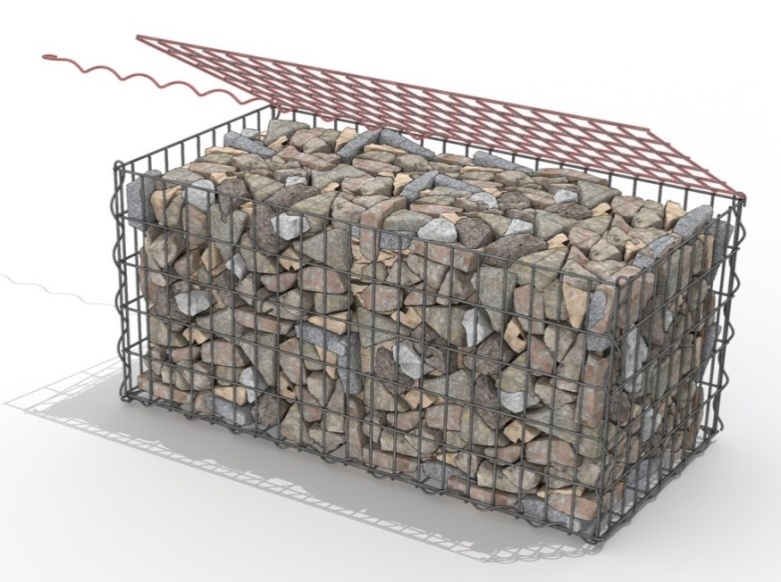 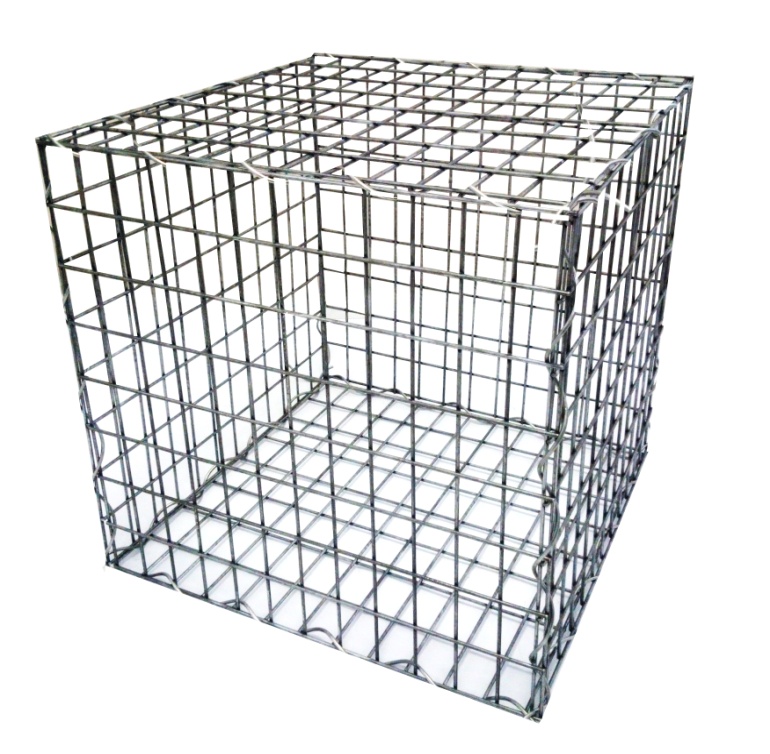 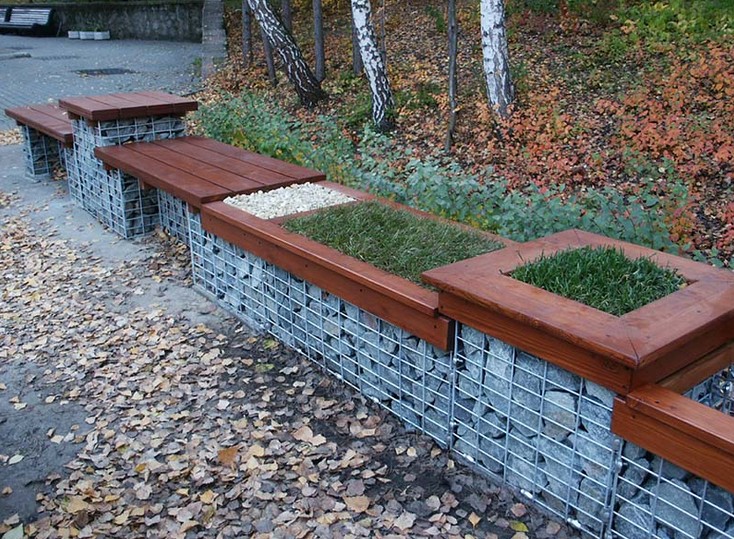 Панель сварная оцинкованная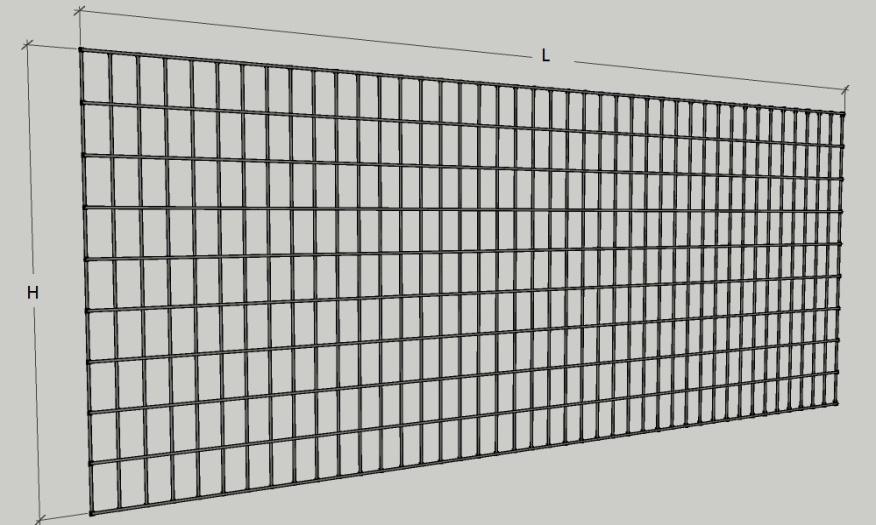 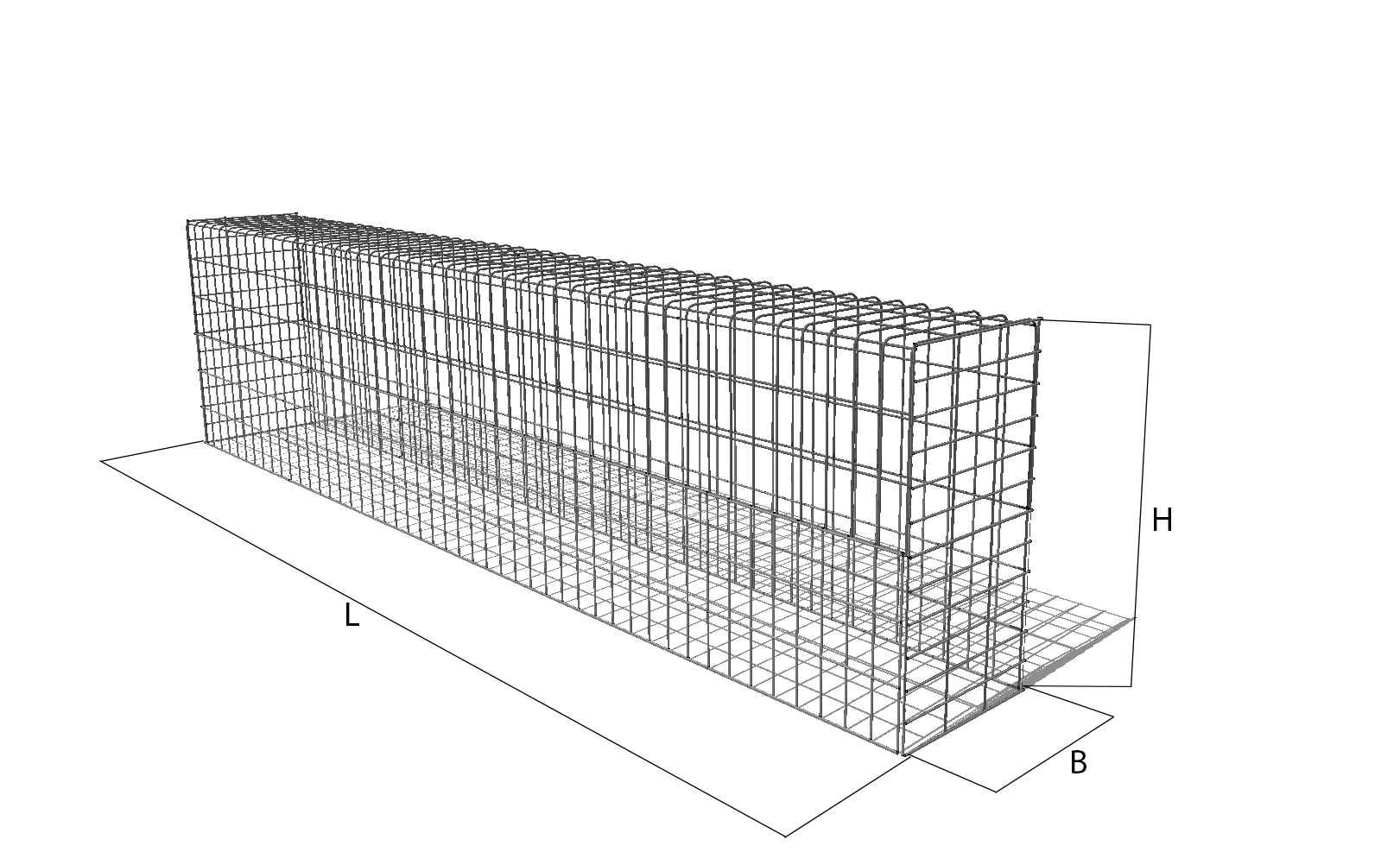 Габионы фигурные оцинкованные, неокрашенные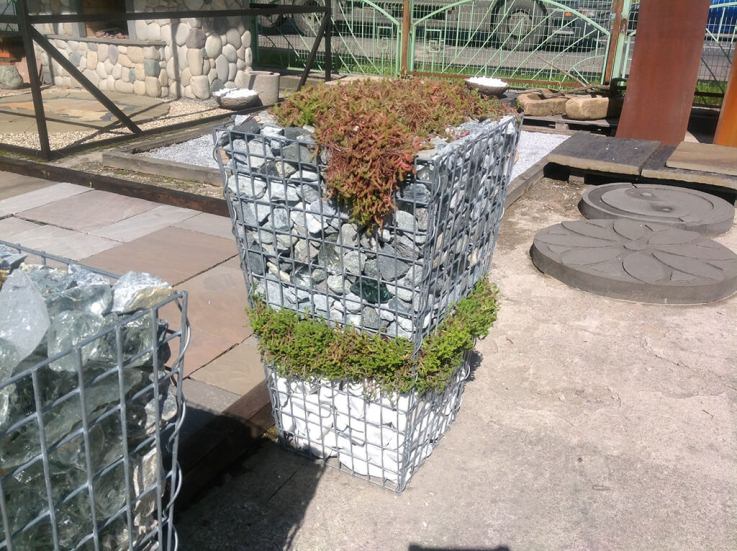 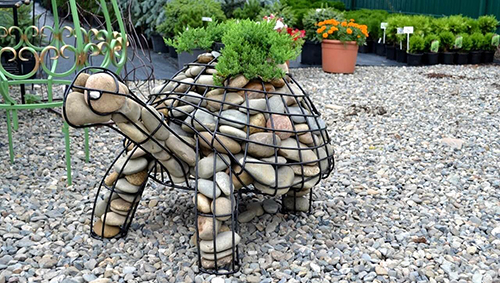 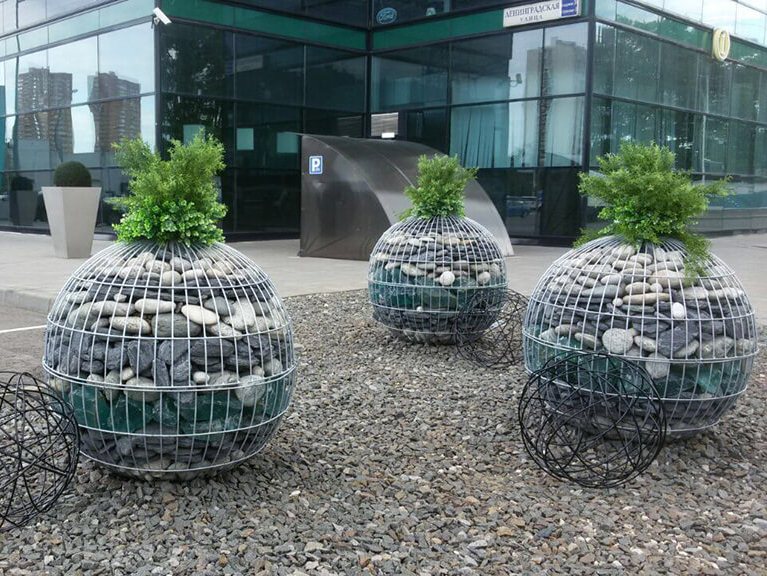 Элементы крепления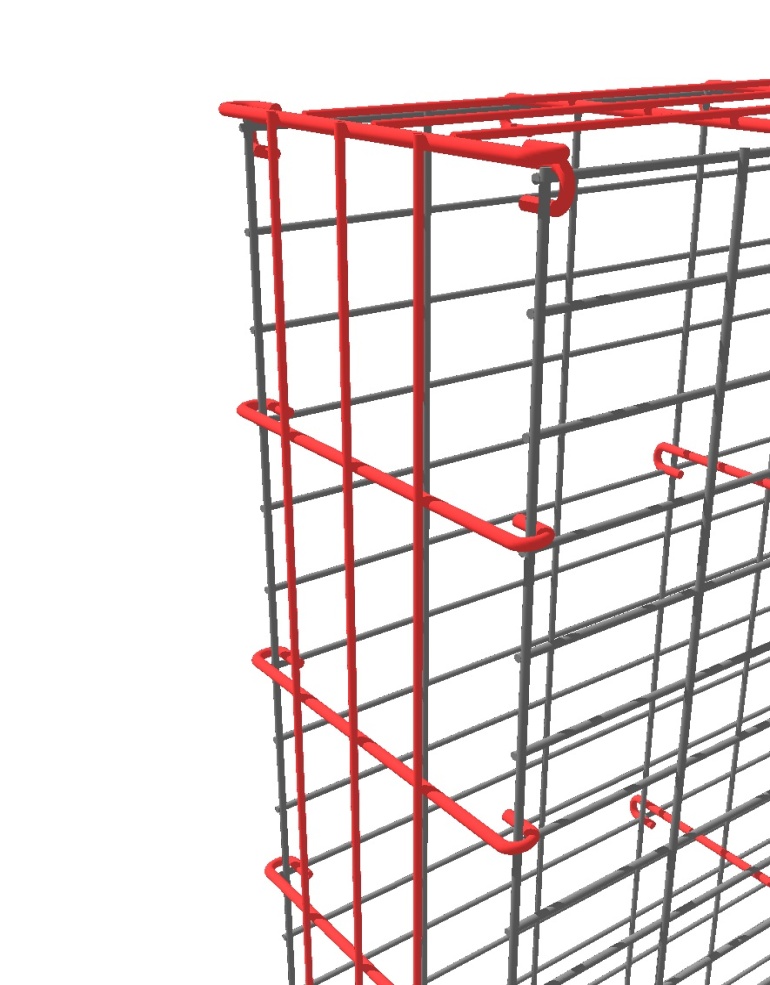 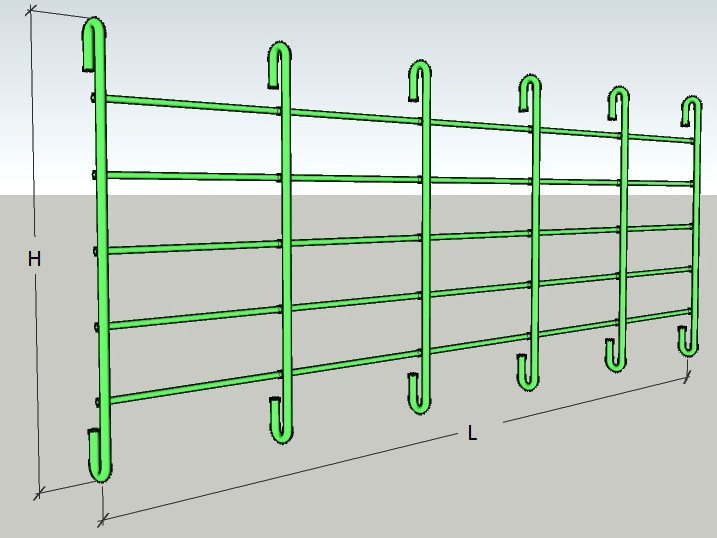 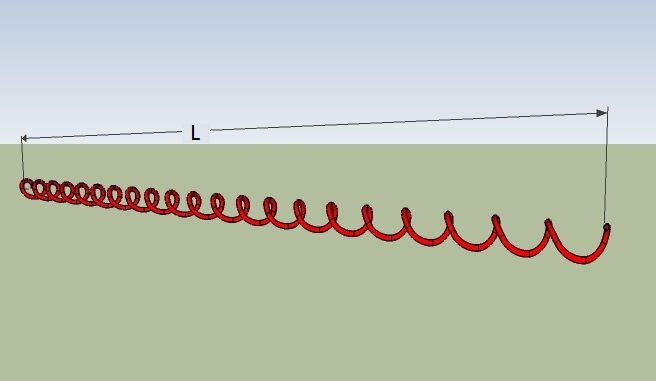 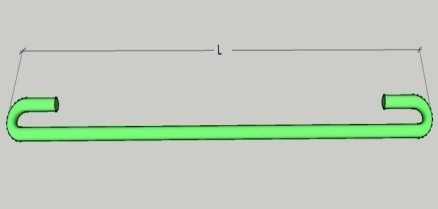 КонтактыПосмотреть на габионы в сборке и сделать заказ можно в Центре ландшафтного дизайна и архитектуры «Каменный Двор»:г. Уфа, ул. Ландшафтная, 5 (на повороте в Карпово)8 (347) 2-666-091, 8-903-311-06-25 (WhatsApp)11.02.2023 г.ЭлементыРазмеры, ммРазмеры, ммДиаметр, ммЦенаЭлементыHLДиаметр, ммЦена Оцинкованные сварные элементы, ячейка 50х50 мм1000200042 365,00Оцинкованные сварные элементы, ячейка 50х100 мм1200240042 371,00Оцинкованные сварные элементы, ячейка 50х100 мм900240041 826,00Оцинкованные сварные элементы, ячейка 50х100 мм600240041 298,00Оцинкованные сварные элементы, ячейка 50х100 мм40024004970,00Оцинкованные сварные элементы, ячейка 50х100 мм30024004825,00Оцинкованные сварные элементы, ячейка 50х100 мм1000200041 940,00Оцинкованные сварные элементы, ячейка 50х100 мм500200041 155,00НаименованиеРазмерДиаметр проволоки, ммЦена, руб./шт.Клумба-трапеция0,7 м (высота)57 800Клумба-трапеция1 м (высота)59 700Шар0,4 м (диаметр)56 000Шар0,7 м (диаметр)59 600Шар1 м (диаметр)513 700Шар1,2 м (диаметр)524 000Черепаха-845 000ЭлементыРазмерыРазмерыДиаметр, ммЦена, руб.ЭлементыHLДиаметр, ммЦена, руб.Оцинкованный  элемент крепления "краб", ячейка  50х125 мм50010004620,00р.Оцинкованный  элемент крепления "краб", ячейка  50х125 мм20023754561,00р.Оцинкованный  элемент крепления "краб", ячейка  50х125 мм30023754760,00р.Оцинкованный  элемент крепления "спираль" -21004217,00р.Оцинкованный  элемент крепления "стяжка" -200430,00р.Оцинкованный  элемент крепления "стяжка" -300442,00р.Оцинкованный  элемент крепления "стяжка" -400445,00р.Оцинкованный элемент крепления «стяжка»500450,00р.